АДМИНИСТРАЦИЯ МУНИЦИПАЛЬНОГО ОБРАЗОВАНИЯНАЗИЕВСКОЕ ГОРОДСКОЕ ПОСЕЛЕНИЕКИРОВСКОГО МУНИЦИПАЛЬНОГО РАЙОНА ЛЕНИНГРАДСКОЙ ОБЛАСТИП О С Т А Н О В Л Е Н И Еот 30  июля  2018 года   № 159Об утверждении муниципальной программы«Газификация муниципального образования Назиевское городское поселение   Кировского муниципального района Ленинградской области на 2019г - 2020 г.»      В целях организации газоснабжения в границах   муниципального образования Назиевское городское  поселение Кировского муниципального района Ленинградской области (далее - МО Назиевское городское поселение),  руководствуясь ст.179 Бюджетного кодекса Российской Федерации, пп.4 п.1 ст.14 Федерального закона №131 от 06.10.2003г. «Об общих принципах организации местного самоуправления в Российской Федерации», ст.7 Федерального закона № 69-ФЗ от 31.03.1999 г. «О газоснабжении в Российской Федерации», Уставом МО Назиевское городское поселение,  Положением о газификации, утверждённым Решением совета депутатов МО Назиевское городское поселение: Утвердить Муниципальную программу «Газификация муниципального образования Назиевское городское поселение   Кировского муниципального района Ленинградской области на 2019г - 2020 г.», согласно приложению. Отделу экономики и финансов администрации МО Назиевское  городское поселение предусмотреть в бюджете на 2019 г. – 2020г. расходы на исполнение Муниципальной программы «Газификация муниципального образования Назиевское городское  поселение  Кировского муниципального района Ленинградской области» (далее - Муниципальная программа).Контроль за исполнением настоящего постановления возложить на заместителя главы администрации.Настоящее постановление подлежит  официальному опубликованию в  газете «Назиевский Вестник» и размещению на официальном сайте МО Назиевское городское поселение  в сети «Интернет» и вступает в силу после его официального опубликования.    Глава администрации                                                                     О.И.КибановРазослано: дело, отдел ЭиФ МОНГП, Сайт, «Назиевский Вестник», прокуратура, Регистр Приложение к постановлению администрации                                                                                        МО «Назиевское городское поселение»                                                                                           от  30 июля 2018 г. № 159Паспорт  муниципальной программы«Газификация муниципального образования Назиевское городское поселение   Кировского муниципального района Ленинградской области на 2019г - 2020 г.»Полное наименование программыМуниципальная  программа «Газификация муниципального образования Назиевское городское поселение   Кировского муниципального района Ленинградской области на 2019г - 2020 г.»Основание для разработки программыСт.179 Бюджетного кодекса Российской Федерации, пп.4 п.1 ст.14 Федерального закона №131 от 06.10.2003г. «Об общих принципах организации местного самоуправления в Российской Федерации», ст.7 Федерального закона № 69-ФЗ от 31.03.1999 г. «О газоснабжении в Российской Федерации», Уставом МО Назиевское городское поселение,  Положением о газификации, утвержденным Решением совета депутатов МО Назиевское городское поселение от 31 мая 2012 года. Период реализации программы2019г. – 2020г.Цели программыГазификация населённых пунктов и развитие инфраструктуры МО Назиевское городское поселение ; обеспечение населения природным газом; повышение уровня и качества жизни  населения.Задачи программыУдовлетворение потребностей  населения в использовании природного газа; проектирование и строительство распределительных газовых сетей для увеличения объема потребления природного газа населением; оптимизация загрузки существующих газовых сетейОсновные мероприятия программыПроектно-изыскательские работы и строительство распределительного газопровода в трёх микрорайонах пгт.Назия (Станционный, Сассары, Желанное), а также проектно-изыскательские работы и строительство распределительного газопровода по ул.1-го мая.Объём и источники финансирования программыСредства бюджета МО Назиевское городское   поселение  - 2 000 тыс. руб.Средства бюджета Ленинградской области – 35 259 тыс. руб. Расчет потребности финансовых затрат на реализацию мероприятий Программы приведены в Приложении № 1.Планируемые показатели выполнения программыГазификация ул.1-го мая и трёх микрорайонов пгт.Назия (Станционный, Сассары, Желанное).Заказчик программыАдминистрация МО Назиевское  городское поселениеФамилия, имя, отчество, должность, номер телефона руководителя программы (исполнитель)Главный специалист администрации МО Назиевское городское поселение -            Адеев Денис Александрович, т.61 – 2 – 72 Система организации контроля за выполнением программыКонтроль за исполнением  возложен на заместителя главы администрации МО Назиевское городское поселение .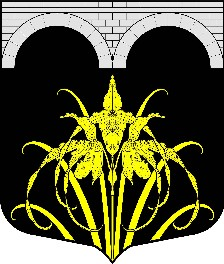 